  Воспитатели дошкольных групп  приняли участие в  женском  турнире по мини-футболу, посвященном Международному женскому дню,  который был организован в Отрадновском поселении.  Отличным настроением  были обеспечены все участники турнира. 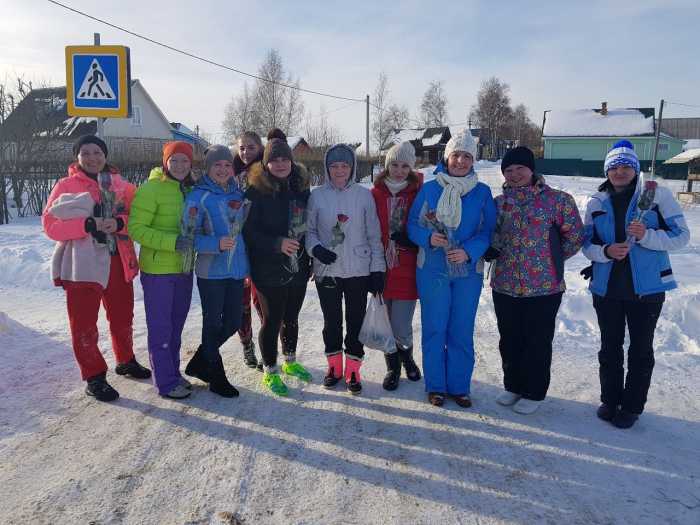 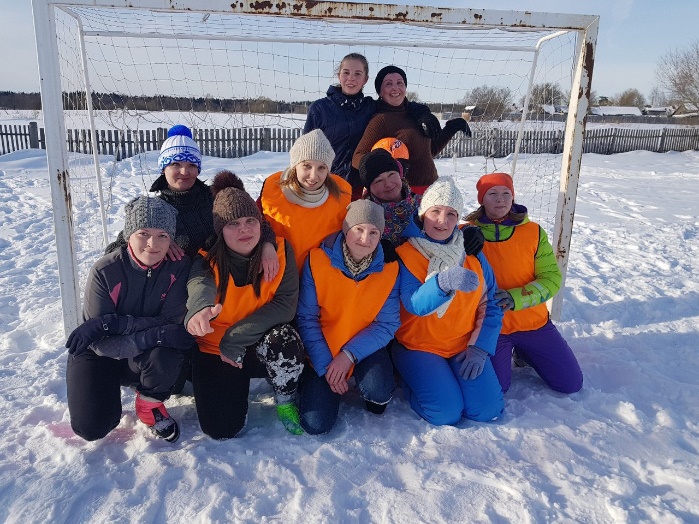 